JOGA V BIELOM KOSTOLE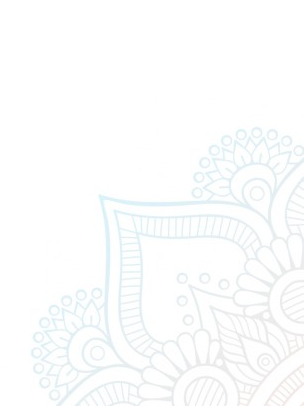 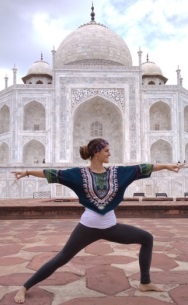 Kedy: každú stredu o 18:00Kde: kultúrny domV krátkosti o joge:Joga je systém založený na správnom dýchaní v rôznych  pozíciách tela pričom sa telu dostávajú živiny do miest,kam sa v bežných polohách nedostanú a tým vyživujú miesta, ktoré môžu bolieť (kríže,  ramená, chrbát,...) alebo sú stuhnuté (zadné stehná, chrbtica,...). Jogou sa telostáva pružnejšie a zdravšie, tým pádom sa zvyšuje aj kvalita a dĺžka života. Čo nás čaká:	1. Ashtanga joga - 1. séria pozícií s názvom yoga chikitsa = joga na uzdravenie a očistenie tela2. Hatha joga – sekvencie rôznych pozícií jogy na vyrovnanie nerovnováhy v teleVšetky pozície sú modifikovateľné na ľahšiu (alebo ťažšiu) verziu pre začiatočníkov, ľudí so zraneniami, prípadne inými osobnostnými požiadavkami ;)Na hodinu je potrebné si priniesť vlastnú podložku na cvičenie (kto nemá môžem odporučiť/predať).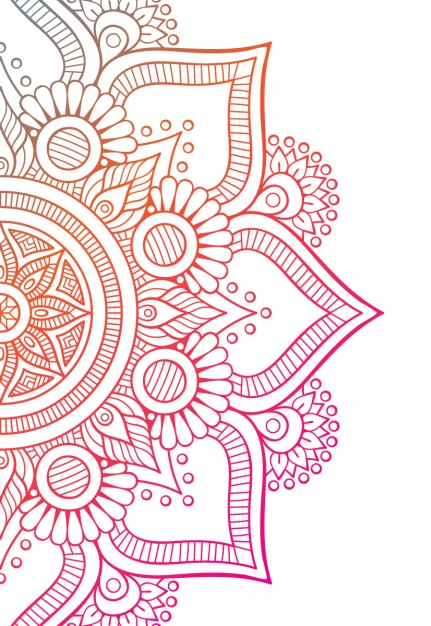 Cena: 4€/1 hodina alebo permanentka 35€/10 vstupov Teším sa na Vás Kontakt: 0902 630 996Facebook: Ashtanga s Ivkou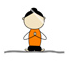 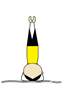 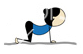 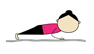 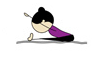 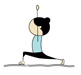 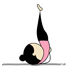 